Перелёт «Камчатка-2012 или АЛСИБ для малой авиации».2012г.                                                                                                                     г. МоскваВ 2012 году исполняется 70 лет с момента открытия трасс АЛСИБ. В период с июня по август 2012 года состоится уникальный перелет по маршруту:  Камчатка – Москва - Санкт-Петербург. Это будет первый опыт прохождения легендарной трассы Ленд-Лиза, выполненный на двухместном американском самолёте. Перелёт небольшого самолета Cessna над Россией - это способ увидеть возможности и будущее малой авиации в нашей стране и подтвердить ее право на полноценное использование воздушного пространстве России воздушными судами авиации общего назначения. Уникальность маршрута определяется его протяженностью в 9 тысяч км и исторической составляющей: единственным отличием от АЛСИБа, которым в годы ВОВ было переброшено 7925 самолетов, является точка старта. Самолет, на котором будет осуществляться перелет, это лёгкий серийный самолёт фирмы Cessna.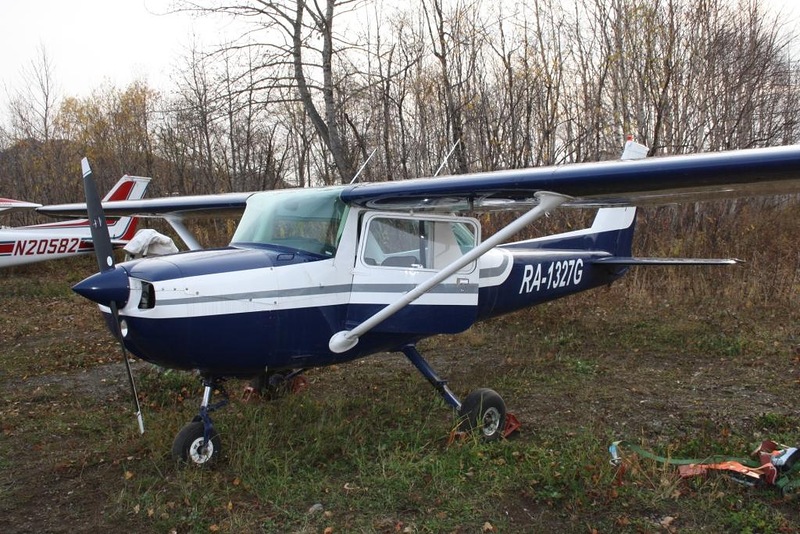 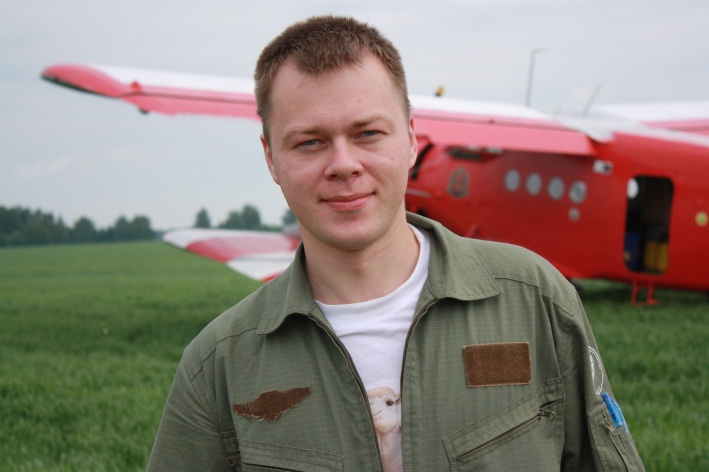 Пилот: Андрей Иванов. 33 года, Москва, летать начал в Юношеской планерной школе на Тушинском аэродроме в Москве в 12 лет. Закончил МАИ по специальности самолето- и вертолетостроение. Директор Межрегиональной общественной организации пилотов и граждан-владельцев воздушных судов АОПА-Россия.Карта маршрутаТрасса АЛСИБ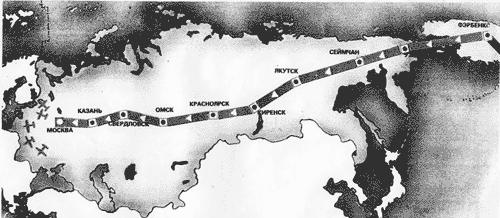 Маршрут перелёта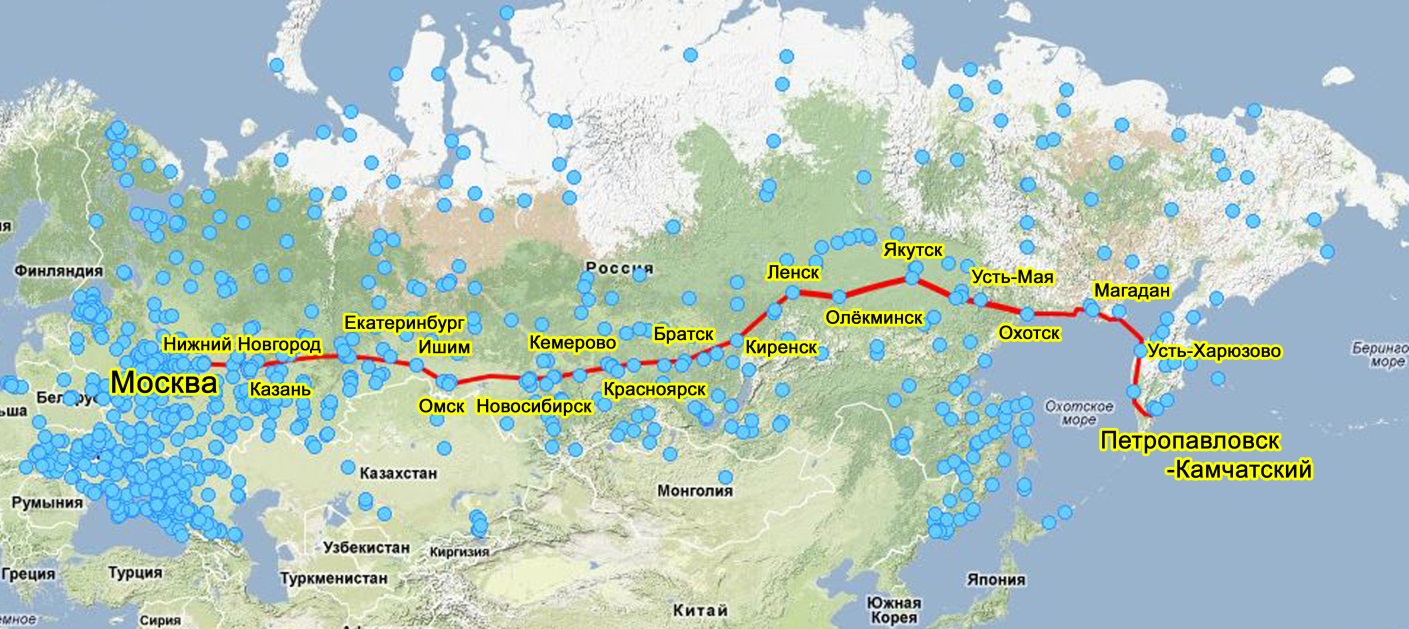 С подробностями предполагаемого прохождения маршрута можно ознакомиться на моей странице LiveJournal:    http://vulkan-avia.livejournal.comПриглашаем СМИ и спонсоров к сотрудничеству. Контактные данные:  Иванов Андрей Дмитриевичe-mail:          vulkan-avia@mail.ruмобильный телефон: +79262102604skype:             vulkan-avia ЖЖ:               http://vulkan-avia.livejournal.com/Facebook:       https://www.facebook.com/vulkanaviaВ Контакте:     https://www.facebook.com/vulkanavia